Mitigating Circumstances Form - Undergraduate Admissions 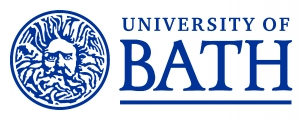 Please refer to our ‘mitigating circumstances guidance’ prior to completing this form.Personal detailsPlease list the achieved qualifications or examinations which have been, or may be affected (for example GCSE results/A Levels)Applicant statementExam board considerationHave you requested/will you request any special arrangements or consideration from the relevant exam boards? If applicable, what arrangements have been put in place?Applicant declaration I confirm that the above applicant statement is an accurate summary of my circumstances;  I understand that any personal data provided will be processed in-line with our undergraduate applicant privacy notice;  This information will be shared with Student Support should you: receive an offer and choose the University of Bath as your Firm or Insurance choice.go on to enrol at Bath.We strongly encourage students to pro-actively engage with our Student Support team, should help be required. Further information about why and how we share this data can be found in the ‘Your personal data’ section of the mitigating circumstances webpage. Signature: 								Date:If you DO NOT consent to this information being shared with Student Support, please tick the box below:I DO NOT give my consent for this information to be shared with Student Support:Supporting statementSupporting declarationI confirm that the above supporting statement is an accurate summary of my student’s circumstances and I understand that the information provided will be stored confidentially and shared with Student Support. Signature: 								Date:Additional documentationI have attached some additional documentation to help outline my mitigating circumstances:  YES / NOFull nameUCAS ID numberDate of BirthCourse applied for